Salford Green Party Standing Order formPlease complete this form and send it to your Bank. Alternatively, post it toDavid Jones, 12 Kenneth Square, Higher Broughton, Salford M7 4UP Tel: 07546 466 916           		e-mail: david.jones@greenparty.org.uk-  David Jones will record the details and forward it to your Bank. Thank You.My/Our Details:Standing Order MandatePlease pay 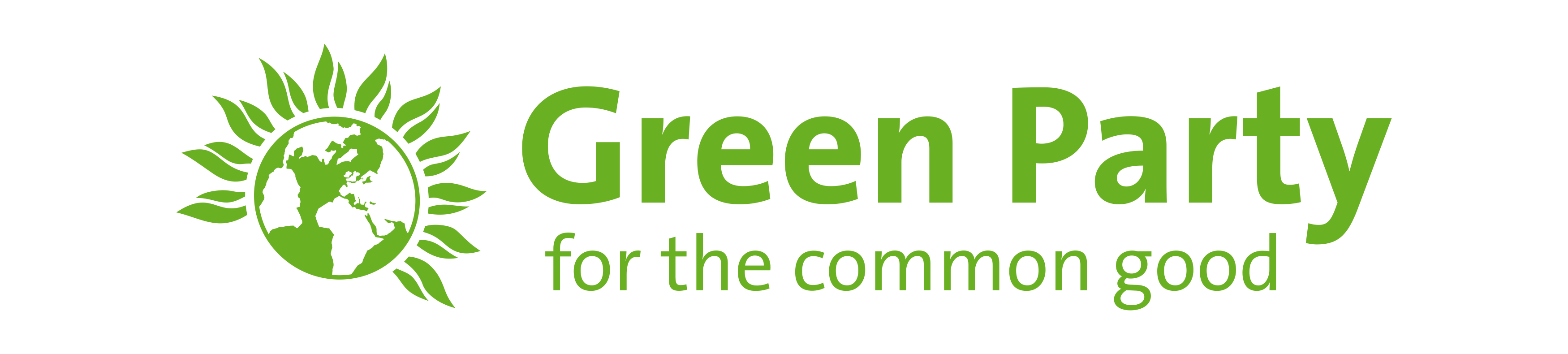 Account Name: Salford Green Party Account Number: 20385349 Sort Code: 60-83-01Bank: Unity Trust Bank, Nine Brindley Place, Birmingham, B1 2HBThe sum of: SPECIAL INSTRUCTIONS – NIL. Name(s)AddressTelephoneEmailBank nameBank address(In figures) £(In words)Starting on -And thereafter every month, until you receive further notice from me in writing.Please debit my account accordingly.Please debit my account accordingly.Account Name(s)Sort CodeAccount NumberSignature(s)